Firma BAGGER, Mýto nabízí občanům naší obce…Naše společnost rozšiřuje portfolio služeb o VÝVOZ JÍMEK.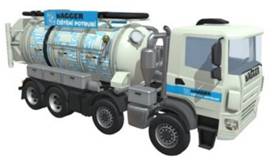 Vývozy jímek zajišťujeme vozidlem o celkovém objemu 8 m3. Dosah od automobilu k jímkám až 60 m. Odpady odvážíme na smluvní čističky odpadních vod. Více na webu: www.bagger-potrubi.cz nebo na uvedených kontaktech níže. S pozdravem Tomáš C H V O J A N +420/724 440 380chvojan@bagger.czBAGGER BS s.r.o.   IČO: 05527601 / DIČ: CZ05527601Sídlo: Na čihadle 958/57, Dejvice, 160 00 Praha 6Kancelář: Za Dráhou 680, Mýto 338 05